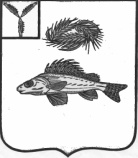   АДМИНИСТРАЦИЯЕРШОВСКОГО МУНИЦИПАЛЬНОГО РАЙОНА САРАТОВСКОЙ ОБЛАСТИПОСТАНОВЛЕНИЕ	14.03.2019	184от______________________  № ____________________________г. ЕршовО внесении изменений в постановлениеадминистрации Ершовского муниципальногорайона от 06.09.2018 г. № 672 Руководствуясь статьей 190.1 Жилищного кодекса Российской Федерации, Федеральным законом от 06 октября 2003 года № 131-ФЗ «Об общих принципах организации местного самоуправления в Российской Федерации», руководствуясь Уставом Ершовского муниципального района Саратовской области, администрация Ершовского муниципального района ПОСТАНОВЛЯЕТ:	1. Изложить п. 1.3 Порядка  и условий финансирования проведения капитального ремонта общего имущества  в многоквартирном доме, находившемся в муниципальной  собственности района, нуждающегося в капитальном ремонте на момент приватизации первого жилого помещения  вмногоквартирном доме,  в новой редакции: «1.3. Стоимость услуг и (или) работ по капитальному ремонту общего имущества в многоквартирном доме определяется исходя из предельной стоимости услуг и (или) работ по капитальному ремонту общего имущества в многоквартирном доме, утвержденной постановлением Правительства Саратовской области от 18.12.2013 года № 725-П».2. Сектору по информатизационным технологиям и программному обеспечению администрации Ершовского муниципального района разместить  настоящее постановление на официальном сайте администрации ЕМР в сети «Интернет». 	3. Контроль за исполнением настоящего  постановления  возложить на          первого заместителя главы администрации Усенина Д.П. 	4. Настоящее постановление вступает в силу после его официального опубликования (обнародования).Глава Ершовскогомуниципального района                              	                         С.А. Зубрицкая